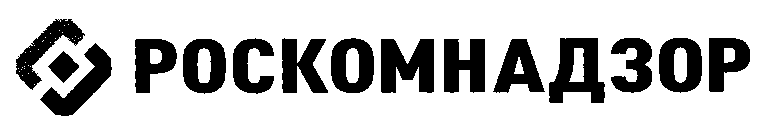 КОДЕКС ДОБРОСОВЕСТНЫХ ПРАКТИК(Кодекс этической деятельности (работы)в сети Интернет)ВВЕДЕНИЕМировой и российский опыт показывает, что сегодня современные информационно-телекоммуникационные технологии, кроме прогрессивного и инновационного направления, связанного с предоставлением новых услуг и расширением возможностей для социально-экономического развития, могут нести реальные угрозы нарушения фундаментальных прав и свобод гражданина, безопасности общества и государства.Мы, нижеподписавшиеся, заинтересованы в максимально эффективном и безопасном использовании возможностей сети Интернет, выражаем уверенность в том, что данные условия возможны исключительно при условии совместных усилий органов государственной власти, профессиональных, общественных и образовательных объединений и организаций, бизнес-сообщества.Принимая во внимание вышеизложенное, мы подписываем Кодекс добросовестных практик (далее - Кодекс), базирующийся на положениях законодательства Российской Федерации и разделяющий принципы международных актов, стороной которых является Российская Федерация.ЦЕЛИ ПРИНЯТИЯ КОДЕКСА:формирование и обеспечение реализации условий для взаимодействия граждан, государства, общества и бизнеса; снижение рисков, связанных с неосведомленностью всех заинтересованных лиц об угрозах вмешательства в частную жизнь, о требованиях законодательства Российской Федерации, о рекомендациях и стандартах профессиональных объединений о лучших практиках по защите Прав и свобод гражданина как субъекта персональных данных, в том числе путем медиаобразования;выявление, снижение и предупреждение рисков, связанных с возможно опасным и потенциально опасным контентом, а также относительно действий лиц, использующих возможности сети Интернет в противоправных целях; установление основ для диалога с целью достижения и поддержания баланса интересов граждан, государства, общества и бизнеса в вопросах надлежащего поведения в сети Интернет;привлечение органов государственной власти, профессиональных, общественных, образовательных объединений и организаций, а также бизнес-сообществ к проблемам защиты прав субъектов персональных данных в сети Интернет, как первоочередного вопроса в формировании безопасного информационного пространства в сети Интернет путем создания надлежащих условий для его формирования и определения основных направлений, решение его развития.ДОСТИЧЬ:повышения внимания граждан, органов государственной власти, общества и бизнес-сообщества на необходимость построения безопасного информационного пространства в сети Интернет, обеспечивающего надежную защиту прав субъектов персональных данных, повышение информированности общества и частных пользователей относительно существующих угроз неприкосновенности частной жизни в связи с использованием информационных технологий;организации и стимулирования новых исследований по вопросам функционирования сети Интернет и цифрового суверенитета, использование полученных данных для обеспечения и внедрения практических решений;освещение положительного опыта деятельности в сети Интернет применительно к соблюдению прав и свобод человека и гражданина.ОСНОВНЫЕ ПОДХОДЫ (МЕХАНИЗМЫ)Подписывая Кодекс, заинтересованные стороны заявляют о своей готовности в содействии обеспечения безопасного информационного пространства в сети Интернет руководствуясь следующими подходами:соблюдение требований законодательства Российской Федерации, положений международных договоров Российской Федерации и рекомендаций уполномоченных органов государственной власти;информированность пользователей и открытость содержания правоотношений при оказании услуг в сети Интернет;формирование условий для обеспечения безопасного и правомерного обмена информацией в сети Интернет;создание, развитие и внедрение технологий по формированию культуры безопасного поведения в сети Интернет.ЗАКЛЮЧИТЕЛЬНЫЕ ПОЛОЖЕНИЯКодекс открыт для присоединения к нему любой заинтересованной стороны.Сторона, которая присоединяется к Кодексу, предварительно направляет заявление о присоединении к Кодексу, подписанное его уполномоченным представителем, в адрес уполномоченного органа по защите прав субъектов персональных данных.Положения Кодекса могут применяться Сторонами на территории Российской Федерации в качестве делового поведения и практик и не распространяются на их взаимоотношения, складывающиеся на территории иностранных государств.Датой вступления в силу настоящего Кодекса считать 8 ноября 2016 года.____________________________________    _______________   _______________________полное наименование должности и организации		подпись	расшифровка подписи«_____» ______________ 20___г.